2019 Dub Ellis Invitational at the Cherokee County Club in Centre, AlabamaAugust 3rd & 4th cherokeeclub18@gmail.comPro Shop Phone: 256.927.5070Red Tee: Men 70+; Gold Tee: Men 60-69; White Tee: 59 and younger*Championship flight backs up one tee box on SundayChampionship Flight Results1st Ty Cole 67-69 1362nd Chad Calvert 65-75 1403rd David Garrett 70-76 146Scotty McFry 72-80 152Phillip Hicks 73-87 160Steve Baker 74-WDFirst Flight Results1st Mike Granato, Sr. 78-73 1512nd Alex Geary 75-77 1523rd Bailey Hancock 76-78 154*4th Shane Porter 76-78 154*Scott Medders 79-76 155Johnny Neyman 76-80 156Paul Wynn 79-77 156Kurt Duryea 78-81 159Tim Hill 81-79 160Carson Garrett 83-77 160Steven Keen 84—79 163Brian Johnson 77-86 163Jake Ball 77-86 163Luke Armstrong 83-81 164Blake Erwin 87-81 168George Morris 83-WD*Scorecard playoff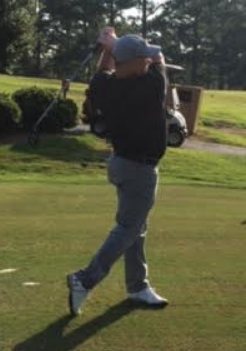 Brian Johnson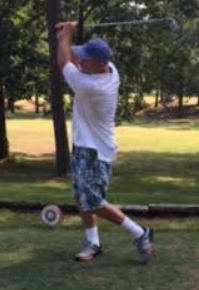 Tim Hill